ՀԱՊՀ Վանաձորի մասնաճյուղ     Ամբիոն «Տ և ՃՏ»Առարկա	 Մեքենաշինության տեխնոլոգիա-1ՀԱՐՑԱՇԱՐ	ՏևՃՏ ամբիոնի վարիչ			 Ն.Գ. Մելիքսեթյան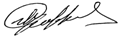 1.Մեքենամասերի արտաքին պտտական մակերևույթների մշակումը:1.1. Պտտական մակերևույթներով մեքենամասերի դասակարգումը, նրանց ներկայացվող տեխնիկական պահանջները, օգտագործվող նախապատրաստվածքների նյութը և ստացման տեսակները: 1.2. Լիսեռների նախապատրաստվածքների նախնական մշակումը, մշակման եղանակները:      1.2.1. Նախապատրաստվածքների ուղղումը:      1.2.2. Ձողավոր նախապատրաստվածքների, լիսեռների ևխողովակների  կտրատումը, կտրատման եղանակները:       1.2.3. Կենտրոնավորող բների տեսակները, նրանց մշակման եղանակները:1.3. Պտտական մակերևույթների մշակման եղանակները:1.4. Աստիճանավոր լիսեռների շրջտաշման սխեմաները և եղանակները: 1.5. Արտքին գլանական մակերևույթների մաքրատաշ մշակման եղանակները: 2. Ներքին պտտական մակերևույթների մշակումը:2.1. Անցքերի տեսակները,նրանց մշակման եղանակները: Անցքերի մշակումը սայրային կտրող գործիքներով:2.2. Անցքերի մշակումը աբրազիվային գործիքներով:2.3. Անցքերի վերջնամշակման (մաքրատաշ)  եղանակները:2.4. Անցքերի մշակումը առանց տաշեղի հեռացման:3. Հարթ մակերևույթների մշակումը:   3.1. Հարթ մակերևույթների մշակումը սայրային կտրող գործիքներով, մշակման տեսակները:3,2. Հարթ մակերևույթների մշակումը ձգման և հղկման եղանակներով:4. Երիթային ակոսների և բազմաերիթների մշակումը:4.1. Երիթային ակոսների տեսակները, մշակման եղանակները:4.2. Բազմաերիթային մակերևույթների մշակումը, մշակման եղանակները(ֆրեզման, ձգման, հղկման), ստուգման պարամետրերը: 4. Երիթային ակոսների և բազմաերիթների մշակումը:4.1. Երիթային ակոսների տեսակները, մշակման եղանակները:4.2. Բազմաերիթային մակերևույթների մշակումը, մշակման եղանակները(ֆրեզման, ձգման, հղկման), ստուգման պարամետրերը: 5.  Պարուրաային մակերևույթների մշակումը:5.1. Պարուրակների տեսակները, պարուրակային մակերևույթների մշակումը:5.2. Արտաքին պարուրակների մշակումը սայրային կտրող գործիքներով, մշակման սխեմաները և եղանակները:5.  Պարուրաային մակերևույթների մշակումը:5.1. Պարուրակների տեսակները, պարուրակային մակերևույթների մշակումը:5.2. Արտաքին պարուրակների մշակումը սայրային կտրող գործիքներով, մշակման սխեմաները և եղանակները:5.3. ՈՒղղանկյուն և սեղանաձև պարուրակների մշակումը, մշակման առանձնահատկությունները:5.4. Բազմամուտքանի պարուրակների մշակումը, մշակման եղանակները:5.3. ՈՒղղանկյուն և սեղանաձև պարուրակների մշակումը, մշակման առանձնահատկությունները:5.4. Բազմամուտքանի պարուրակների մշակումը, մշակման եղանակները:5.5. Պարուրակների մշակումը ֆրեզմամբ, մշակման սխեմաները:5.6. Պարուրակային մակերևույթների հղկումը:5.7. Պարուրակների մշակումը գրտնակման եղանակով:5.5. Պարուրակների մշակումը ֆրեզմամբ, մշակման սխեմաները:5.6. Պարուրակային մակերևույթների հղկումը:5.7. Պարուրակների մշակումը գրտնակման եղանակով:6. Ատամնավոր մակերևույթների մշակումը:6.1. Գլանական ատամնանիվների ատամների մշակումը պատճենահանման եղանակով սկավառակային և մատային ֆրեզներով:6. Ատամնավոր մակերևույթների մշակումը:6.1. Գլանական ատամնանիվների ատամների մշակումը պատճենահանման եղանակով սկավառակային և մատային ֆրեզներով:6.2. Ատամնանիվների ատամների մշակումը շուրջգլորման եղանակով (որդնակային ֆրեզներով, թործիչներով):6.2. Ատամնանիվների ատամների մշակումը շուրջգլորման եղանակով (որդնակային ֆրեզներով, թործիչներով):6.3. Կոնական ատամնանիվների ատամների մշակումը, մշակման եղանակները:6.4. Ատամնանիվների վերջնամշակման եղանակները:6.3. Կոնական ատամնանիվների ատամների մշակումը, մշակման եղանակները:6.4. Ատամնանիվների վերջնամշակման եղանակները:7. Ձևավոր մակերևույթների մշակումը:7.1. Արտաքին և ներքին ձևավոր մակերևույթների մշակումը, մշակման ձևերը:7. Ձևավոր մակերևույթների մշակումը:7.1. Արտաքին և ներքին ձևավոր մակերևույթների մշակումը, մշակման ձևերը:7.2.1.Ձևավոր մակերևույթների մշակումը ֆրեզման:7.2.1.Ձևավոր մակերևույթների մշակումը ֆրեզման:7.2.2.Ձևավոր մակերևույթների մշակումը ռանդման և ձգման:7.2.2.Ձևավոր մակերևույթների մշակումը ռանդման և ձգման: